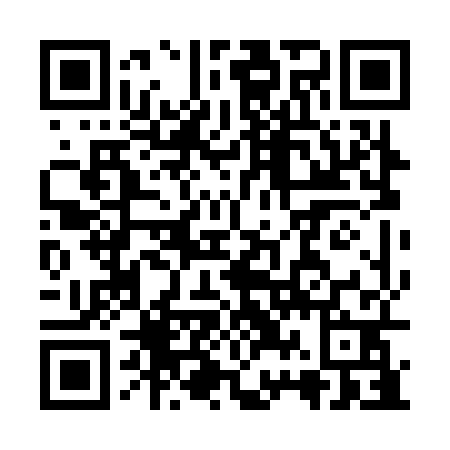 Prayer times for Zuidschermer, NetherlandsMon 1 Jul 2024 - Wed 31 Jul 2024High Latitude Method: Angle Based RulePrayer Calculation Method: Muslim World LeagueAsar Calculation Method: HanafiPrayer times provided by https://www.salahtimes.comDateDayFajrSunriseDhuhrAsrMaghribIsha1Mon3:125:221:457:2310:0712:102Tue3:125:231:457:2310:0712:103Wed3:135:241:457:2310:0612:104Thu3:135:251:457:2310:0612:105Fri3:135:261:467:2310:0512:106Sat3:145:261:467:2310:0512:107Sun3:145:271:467:2210:0412:108Mon3:155:281:467:2210:0312:099Tue3:155:291:467:2210:0212:0910Wed3:165:311:467:2110:0212:0911Thu3:165:321:467:2110:0112:0912Fri3:175:331:477:2110:0012:0813Sat3:175:341:477:209:5912:0814Sun3:185:351:477:209:5812:0715Mon3:195:361:477:199:5712:0716Tue3:195:381:477:199:5612:0717Wed3:205:391:477:189:5512:0618Thu3:205:401:477:179:5312:0619Fri3:215:421:477:179:5212:0520Sat3:215:431:477:169:5112:0521Sun3:225:441:477:159:5012:0422Mon3:235:461:477:159:4812:0423Tue3:235:471:477:149:4712:0324Wed3:245:491:477:139:4512:0225Thu3:245:501:477:129:4412:0226Fri3:255:521:477:119:4212:0127Sat3:265:531:477:109:4112:0028Sun3:265:551:477:099:3912:0029Mon3:275:561:477:089:3811:5930Tue3:275:581:477:079:3611:5831Wed3:285:591:477:069:3411:57